Exhibit Confirmation NoticeANNA’s 2018 National SymposiumApril 15-18, 2018 – Las Vegas, NevadaWestgate Las Vegas ResortDear Exhibitor:Thank you for submitting your exhibit space contract for the ANNA 2018 National Symposium to be held April 15-18, 2018 in Las Vegas, NV. We look forward to working with you in a successful symposium. Exhibits will be open on April 15-17, 2018.This letter provides all the information you need to plan a successful exhibit with ANNA.Please note the following enclosures relating to your exhibit:General Exhibitor Information (including floorplan). Click Here to view the current floor plan.Exhibitor Housing. ANNA has reserved a block of rooms at the Westgate Las Vegas Resort (official hotel) ($105 single/double). You are responsible for making your own hotel reservations.Hotel reservations should be made through ANNA's online reservation link – Click Here – or directly with the hotel via phone. ANNA does not use a housing agency to handle hotel reservations, and no one will call and ask you to make your hotel reservations by phone.Rooms are available until ANNA's room block is filled or until the cut-off date, March 15, 2018, whichever comes first. We suggest you make your reservations early. All room are subject to availability.ANNA will monitor all room requests through regular hotel printouts. Due to a significant number of "no-show" rooms reserved by some exhibitors in the past, we request your cooperation in reserving only the exact number of rooms needed. There have been situations in the past where nurse attendees have been unable to reserve rooms in the hotel, only to have exhibitors cancel rooms later, when it was too late for nurses to make reservations. Thank you in advance for your cooperation.Page 2Any companies that require less than ten (10) rooms can make reservations directly online through the ANNA Web site – Click Here – or call for reservations and refer to ANNA 2018 National Symposium:Westgate Las Vegas Resort (Official Hotel)Reservations – 800-635-7711If ten (10) or more rooms are needed, exhibiting firms must fill out the “Room Sub-Block Agreement” included with this confirmation and forward it to Jordyn Armata (jordyn.armata@ajj.com or fax 856-589-7463) at ANNA. ANNA will review all requests and notify exhibitors of approval. Once exhibitors are approved, the hotel’s housing coordinator for ANNA will contact you directly to make all arrangements which include the credit card information and the review of appropriate policies. A rooming list of company representatives and one night’s deposit for each room is required. If this information is not received by March 8, 2018, the rooms will be put back into the general block.ANNA expects exhibitors to honor 90% of the rooms they block for the Symposium. ANNA and the hotel will require exhibitors to sign a Room Sub-Block agreement that outlines the exhibitor’s commitment to utilize all rooms blocked.Online Registration of Booth Personnel. As part of your commercial booth fees, complimentary booth registrations for three (3) personnel per 10' x 10' booth, or three per 100 square feet, are included.Additional company representatives above the allocation may register for $100 each. All badges requested that are more than your allocation must be paid for prior to issuance.Exhibitors may attend most educational sessions on a space available basis, excluding meal functions, the Recognition Luncheon, and corporate-sponsored events. One nurse per booth (full-time employed by your company) may also receive CNE credit for the programs attended. Corporate nurses will receive an exhibitor's badge unless they register separately for the Symposium and pay the Symposium fees.NOTE - Corporate nurses who do not register for the Symposium at full registration rates are not entitled to the tote bags, Recognition Luncheon, and various other special programs/items provided to paid Symposium registrants.If you wish to provide registrations for nurses (i.e. customers) to attend the Symposium, you must complete the nurse registration form and submit the required registration fees. Registration fees are published within ANNA’s pre-registration brochure. Companies may not register nurse customers for the $100 exhibitor personnel fee.Page 3Order form to rent ANNA's list of registrants. The cost for each one-time use is $300.Information about advertising in the ANNA 2018 National Symposium Program Book. Closing date is January 19, 2018. The cost for a full-page, black and white advertisement is $1,475; one-half page is $975.Information about participating in the ANNA 2018 National Symposium Registration Stuffer Program. The cost for one piece is $1,475.Reservation for function space. If you would like to reserve a function space, requests for this space must be made through our office by completing the enclosed form. All requests must be made in writing.Information about advertising in Nephrology Nursing Journal - March/April Symposium Issue and May/June Post-Symposium Issue. The special March/April issue offers bonus circulation to attendees in Las Vegas, NV giving your advertisement "at-show" impact. In addition, all advertisers will receive a mounted copy of their advertisement on an "As Advertised in Nephrology Nursing Journal" standing board.		Closing dates for space reservations are:March/April - Symposium Issue	February 15, 2018May/June - Post Symposium Issue	April 16, 2018Nephrology Nursing Journal is the exclusive official journal of the ANNA Symposium. No other magazine represents ANNA or can be considered an “ANNA Symposium Issue.”Click Here for the 2018 Rate & Date Sheet.Summary of deadlines and dates.Program for sessions, topics, and activities. Click Here.Optional 50-Word DescriptionWe encourage you to Click Here to include a 50-word description of your products and services for the Symposium Program book. Deadline for receipt is January 19, 2018.Page 4Exhibit ScheduleThe exhibit schedule is as follows:*	All exhibitors' empty crates must be removed and clear of the aisles by 2:00 pm on Sunday, April 15. Exhibitors may set-up within their booths until 5:00 pm. ANNA reserves the right to modify the exhibit schedule. If exhibit booths are not in the process of being set-up by 4:00 pm on Sunday, ANNA will “force” the set-up. Exhibitor will be charged applicable labor fees for set-up.Exhibitor Service ContractorBrede Exposition Services/Allied Division has been selected to serve as the official service/drayage contractor. The link to Brede’s service kit will be e-mailed to your attention in mid-January 2018. For exhibitor-related questions, set-up information, shipping and drayage, please contact Brede at 407-851-0261. All questions regarding furnishings, shipping, labor, electricity and physical logistics should be directed to Brede Exposition Services/Allied Division.Booth ConstructionExhibit spaces do not include any furnishings, electricity, etc. Arrangements for these items must be made through Brede Exposition Services/Allied Division (407-851-0261). ANNA will provide all linear booths with an identification sign. Booth drapery will be red, white, and black. The exhibit hall is carpeted.We suggest that you carefully review the "Installation/Dismantling" information contained within the exhibit prospectus. Also, pay close attention to the work rules and procedures as outlined by Brede Exposition Services/Allied Division in their service kit.Page 5SecurityANNA will provide security service for the exhibit hall to control admission and to serve as a deterrent to theft. However, ANNA is not responsible for any losses incurred by exhibitors. Exhibitors must make arrangements to safeguard valuable property.Admission to the exhibit area is by badge only. Exhibitors will be permitted into the exhibit hall 45 minutes prior to opening and must be out of the hall within 30 minutes of closing each day. There will be no exceptions to this policy. Sales meetings and client meetings will not be permitted within the exhibit hall beyond the times outlined above.ANNA Pre-Registration List/Lead SystemEach exhibiting company will receive one complete master list of all pre-registered attendees as of April 5, 2018 (date approximate). Companies may use this list for capturing leads without having to write out numerous names and addresses. Pre-registration lists on labels for one-time use are available for purchase for $300. This list may be purchased prior to or following the Symposium. See order form enclosed.Lead Retrieval SystemANNA will be using a lead retrieval developed by ExpoBadge. Pre-registered attendees as of April 6, 2018 (date approximate) will be provided with bar coded badges. Exhibitors will have the opportunity to rent equipment for onsite scans of attendee information that can be stored to a disk or available for printouts. More details will be available with Brede’s online exhibitor service kit.Guest Passes for Exhibit Hall OnlyANNA will provide each company with one guest pass per 10’ x 10’ booth for guest admission to the exhibit hall only. These passes do not permit the bearer to attend any sessions or social events. These passes may be used at your discretion for professional guests only. Badges will indicate "Guest of Your Company." Upon registration, you will be given your guest passes and asked to sign a receipt for same. ANNA is not responsible for distributing these passes individually to your guests.No Smoking PolicyThere is to be no smoking within the exhibit hall at any time inclusive of move-in and move-out.Page 6ANNA Exhibitor PoliciesAs outlined within the exhibitor prospectus, ANNA has numerous policies regarding its exhibit hall. It is impractical to reiterate all rules and regulations here, but exhibitors are reminded to review these policies once again. All exhibitors are expected to adhere to all rules, regulations, and policies governing ANNA's Symposium.We look forward to working with you in making the ANNA 2018 National Symposium a successful event for all concerned! Please contact us if we may provide additional information. Thank you.Sincerely,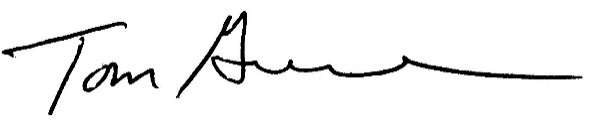 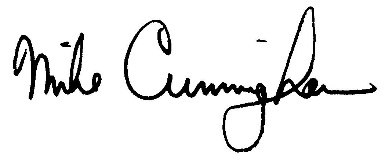 Tom Greene	Mike CunninghamDirector of Marketing	Executive DirectorANNA National Office	ANNA National Office856-256-2367/FAX 856-589-7463	856-256-2312/FAX 856-589-7463tom.greene@annanurse.org	mike.cunningham@annanurse.orgsliEnclosures2018 National Symposium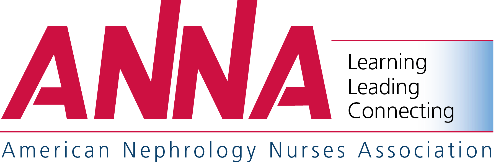 April 15-18, 2018 – Las Vegas, NevadaAdvance Registration Exhibit PersonnelTo facilitate your registration on-site, please register the names of company representatives who will be in attendance per the instructions below. As stated in the exhibit prospectus, each company is entitled to three (3) exhibit badges per booth or three (3) per 100 square feet. For additional badges over your allotment, the cost is $100 for each company representative.NOTE –If you wish to provide registrations for nurses to attend the Symposium, you must complete the nurse registration application and submit the required registration fees. Companies may not register nurses for the $100 exhibitor fee.Please complete and email this form to annabadge@ajj.com (Telephone – 856-256-2300).Payment Information (ANNA Tax ID No. 23-7189008):Payment by Check (Payable in US Funds) to:ANNA National SymposiumPostal – Box 56, Pitman, NJ 08071-0056UPS/Overnight Service – 200 East Holly Avenue, Sewell, NJ 08080Full Payment by Credit Card: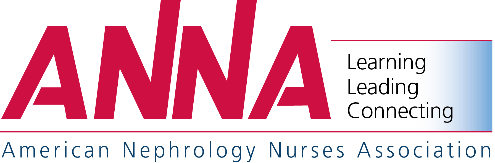 AMERICAN NEPHROLOGY NURSES ASSOCIATION2018 National Symposium – April 15-18, 2018Las Vegas, NVWestgate Las Vegas ResortHeadquarters Hotel:Westgate Las Vegas Resort3000 Paradise RoadLas Vegas, NV   89109Telephone: 800-635-7711Drayage Address for Exhibit Materials:To:		ANNA National SymposiumABF Freightc/o Brede/Allied Convention Service, Inc.4501 North LambLas Vegas, NV   89115For:		Exhibitors Name / Booth #Exhibitor Write-ups (50-words):We encourage you to include a 50-word description of your products and services for the Symposium Program book. You can Click Here to submit your write-up. The deadline for receipt is January 19, 2018.Exhibitor Badges:Click HereOfficial Exhibit Service Contractor:Brede Exposition Services/Allied Division2502 Lake Orange DriveOrlando, FL   32837Phone:	407-851-0261Fax:		407-859-7616Email:	bherman@bredeallied.comConference and Exhibit ManagerANNA National OfficeEast Holly Avenue/Box 56Pitman, NJ   08071-0056Phone: 856-256-2374Fax: 856-589-7463Tom Greene, Director of MarketingE-mail: tom.greene@annanurse.orgMiriam Martin, Marketing CoordinatorEmail: miriam.martin@annanurse.orgClick Here – to View the Current Floor Plan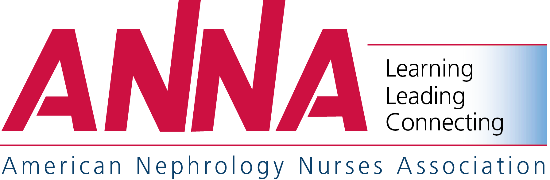 Function Space Request Form2018 National Symposium – April 15-18, 2018Westgate Las Vegas ResortLas Vegas, NevadaExhibiting Firm Requesting Space Contact Person 		Title Address City 			State 	ZIP Phone 	FAX 	E-mailFunction or Event Name Onsite Contact & Phone NumberFunction Date(s) and Times(s) 	Expected Attendance 	Meeting Space Set-Up Purpose Requested Location: Westgate Las Vegas ResortSignature 		Date Please return form to:	American Nephrology Nurses Associationc/o Anthony J. Jannetti, Inc., Attention: Jordyn Armata, Conference CoordinatorPhone 856-256-2300 Extension 2390/Fax 856-589-7463E-mail – jordyn.agresta@ajj.com*** FOR OFFICE USE ONLY***Meeting Approved By 	Date of Approval Location 	Date Assigned Meeting Room	Date/Time Facility Contact Person 	Phone 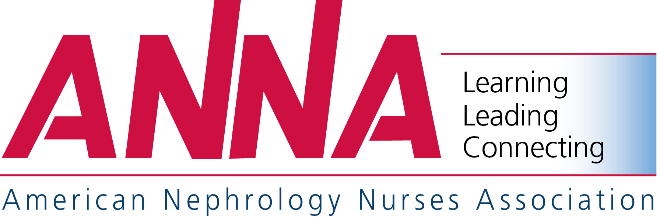 Room Sub-Block Agreement for Ten (10) or More Guest RoomsThis agreement must be signed by ANNA exhibitors or third parties representing exhibitors to obtain a sub-block of sleeping rooms from official ANNA hotels. This agreement will enable the requested hotel (Westgate Las Vegas Resort & Casino) to reserve a block of rooms for Exhibitor’s use during the dates of the ANNA Symposium.  After approval from ANNA of your requested room block, Hotel will submit a formal agreement directly to you for signature. Your arrangements at the assigned hotel will not be considered definite until the agreement is signed. To assist you in planning your room block, please consult with the exhibit prospectus and exhibit confirmation materials. Exhibit move-in occurs on Saturday April 14 and Sunday April 15. The grand opening of exhibits is Sunday, April 15 at 5:45 pm. Exhibits close on Tuesday, April 17 at 10:30 am.Upon signing this contract, both you and ANNA will have entered into a binding agreement. ANNA is committed to provide and you are committed to use and pay for all of the accommodations agreed to. Should you not utilize and pay for all of the commitments of this contract, ANNA will suffer damages. Such damages, as outlined in the Hotel agreement, will occur because ANNA will have lost the opportunity to offer your unused rooms to others and is responsible within its hotel contract to pay for rooms blocked. Therefore, you need to agree to utilize and/or pay for 90% of all rooms reserved within your block.  Payment for any unused guestrooms (up to 90% of the total rooms reserved) shall be based on the single room rate established for the ANNA Symposium ($105 per night at Westgate Las Vegas Resort & Casino), and as required by the assigned hotel shall be paid directly to Hotel and shall be charged to the credit card listed below.Please Note:	Your rooming list with a credit card to guarantee reservations MUST be submitted to the requested hotel by Thursday, March 8, 2018.  One night’s room and tax will be charged to the credit card on March 8, 2018. IF YOUR ROOMING LIST IS NOT RECEIVED BY March 8, 2018, THE ROOMS WILL BE WITHDRAWN AND PLACED BACK INTO THE GENERAL ANNA BLOCK.REQUESTED SUB-BLOCK AT:	        Westgate Las Vegas Resort @ $105/Night		Thurs	Fri	Sat	Sun	Mon	Tues       Wed	Total	Room		Exhibitor’s		4/12	4/13	4/14	4/15	4/16	4/17	4/18	Nights	Rate		CommitmentNo. of RoomsRequested	____	____	____	____	____	____	____	____	x $105 = $_____	x 90% = ____We hereby apply, subject to the terms in this agreement, for a block of rooms (outlined above) at the assigned hotel and we agree to pay for the rooms requested as outlined herein:Upon approval of your request, ANNA will send confirmation to you and the hotel. At that time, as mentioned above, the assigned hotel will send you, under separate cover, an agreement for your signature. Exhibitor will coordinate all housing details directly with the hotel, including housing lists and final arrival/departure arrangements. Please return form to: Jordyn Armata, Conference Coordinator at the ANNA National OfficePhone – 856-256-2430    Fax – 856-589-7463   Email – Jordyn.Armata@ajj.com2018 National SymposiumApril 15-18, 2018 – Las Vegas, NevadaWestgate Las Vegas Resort Summary of Deadlines and DatesUpon Confirmation	All booth fees must be paid in full.January 19, 2018	Deadline to reserve advertising space in the National Symposium Program Book.January 19, 2018	Deadline for receipt of your optional 50-word descriptive write-up for inclusion in the onsite Program Book.January 26, 2018	Advertising materials are due for the National Symposium Program Book.February 15, 2018	Deadline to reserve advertising space in the March/April Symposium issue of Nephrology Nursing Journal.February 16, 2018	Deadline to reserve space in ANNA’s Registration Stuffer Program.March 2, 2018	Deadline for materials to be received by ANNA for your participation in the Registration Stuffer Program.March 8, 2018	Deadline for exhibitor sleeping rooms if a block of ten (10) or more rooms is needed.March 15, 2018	Deadline for hotel reservations at the Westgate Las Vegas Resort (official hotel). Note, rooms may sell out prior to this date.March 15, 2018	Deadline for advance registration for booth personnel.April 14-15, 2018	Exhibit Set-up Dates.April 15-17, 2018	Exhibit Dates.April 16, 2018	Deadline to reserve advertising space in the June Post-Symposium issue of Nephrology Nursing Journal.April 18, 2018	Applications will begin being accepted for exhibit space at the ANNA 2019 50th Anniversary National Symposium to be held in Dallas, Texas, April 14-17, 2019.For more information, please contactTom Greene, Director of Marketing – tom.greene@annanurse.orgMiriam Martin, Marketing Coordinator  miriam.martin@annanurse.orgAnthony J. Jannetti, Inc. at 856-256-2374Exhibiting Company NameBooth #Additional Booth Personnel – $100/EachAdditional Booth Personnel – $100/EachRepresentativeEmail AddressName on Credit CardName on Credit CardCredit Card NumberCredit Card NumberExpiration DateSecurity CodeCC Billing Street No.CC Billing Zip CodeAmount Authorized to Charge to Credit CardAmount Authorized to Charge to Credit CardAmount Authorized to Charge to Credit CardSignatureCompanyAddressCity / State / ZipContact Name	TitleSignature	DateTelephone	FaxEmailCredit Card No.	Expiration Date	Security Code